CURRICULUM VITAEI believe my strongest value to be dynamic ability to flow work operation smoothly in a term oriented environmentJanuary 2005 – December 2008 		          Worked as a SST in Kashmir                                                                                          Public Science College Abbas PurJanuary 2014 – December 2014		          Worked on  a Project (Market                                                                                          Share) in Andrew Paint Pakistan.Feb  2015 – Sep 2015                                               Worked as a Commerce Teacher                                                                                           In MARQ College Muzaffarabad                                                                                           Azad KashmirMBA in Finance (Session  2010 – 2014)University of Azad Jammu & KashmirB.Sc ( In Physics, Mathematics & Statistics)University of Azad Jammu & KashmirF.Sc (Pre Engineering ) From Karachi Board PakistanMatriculation (science)From Karachi Board of Pakistan MTC – science from read foundation Islamabad Pakistan.CT – (Certificate of Teaching) from Allama Iqbal Open University, Islamabad.English,Hindi,Urdu,PunjabiSkill in both verbal and written communications Quick Book,Peachtree ( from Pentium Institute Muzaffarabad Azad Kashmir) Proficiency in Microsoft office including outlook, Word, Excel, Internet & Email.I am good listeners and I know how to follow the rules and regulations.Leader, Team Member,Communicator,MotivatorSocial and have a good administrative skills. Nationality		:	PakistaniReligion		:	IslamDate of Birth		:	02/05/1984Gender		:	MaleMarital Status	:	SingleFirst Name of Application CV No: 1646604Whatsapp Mobile: +971504753686 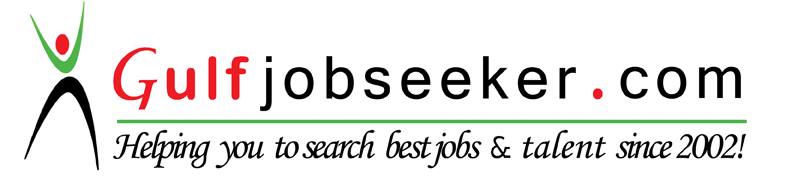 ObjectivesExperience Educational Course and Training Language and Skills Computer Knowledge StrengthPersonal Details